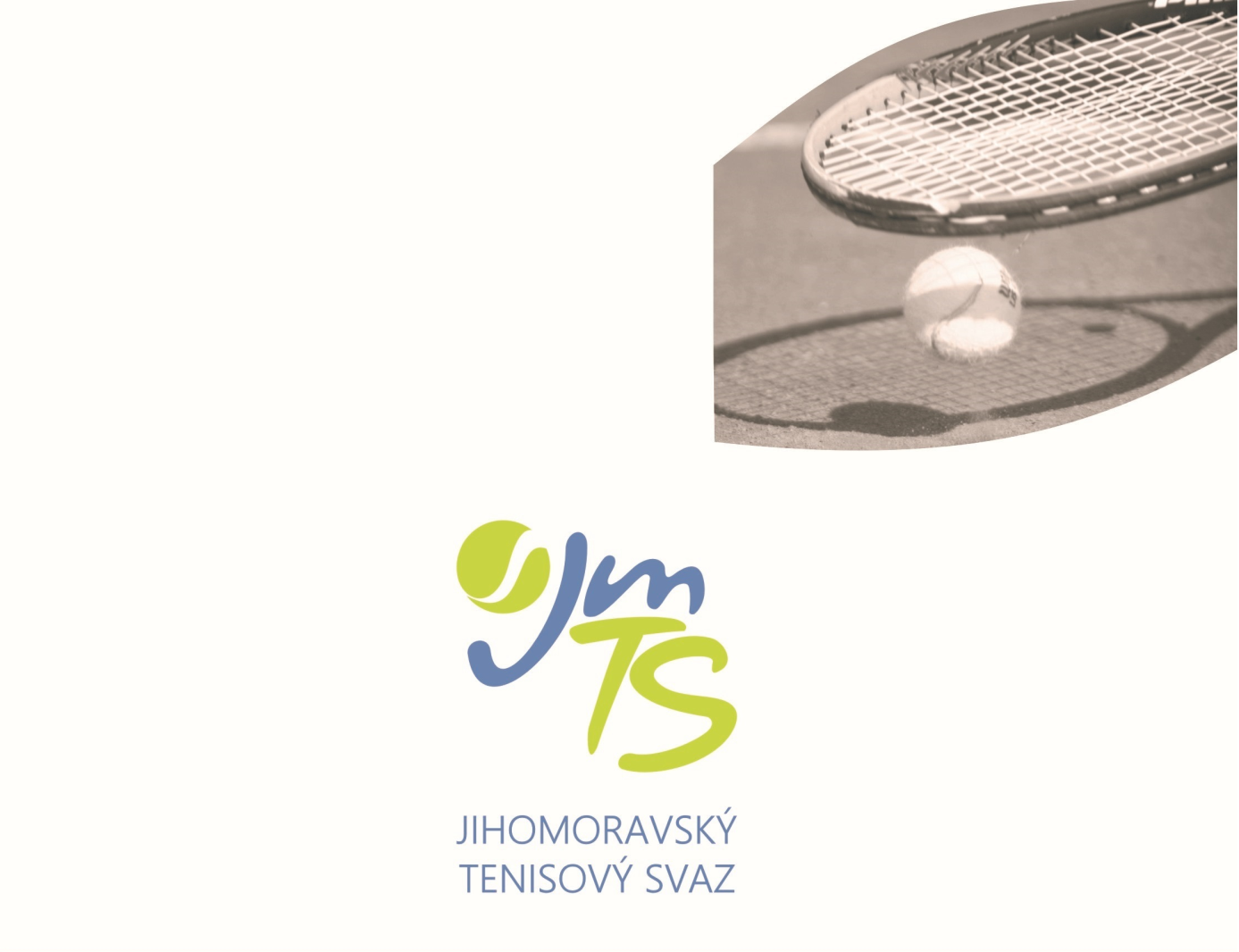 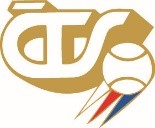 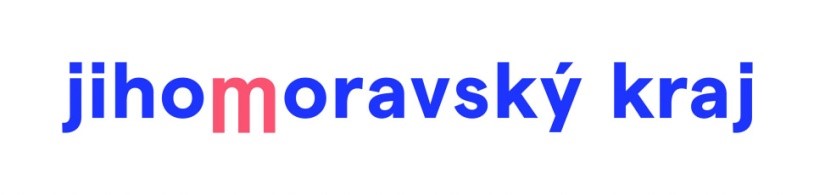 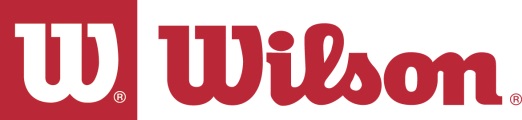                 OFICIÁLNÍ MÍČ JmTS  VŠEOBECNÁ USTANOVENÍTECHNICKÁ USTANOVENÍ  						Mgr. Jan Macharáček                                		  Jiří Hanák 		  předseda JmTS                                                vedoucí kanceláře JmTSOBLASTNÍ PŘEBOR MLADŠÍHO ŽACTVA 18.-20.5.2024 hoši – HTK Třebíč, dívky – TK Spartak JihlavaPOŘADATEL:Jihomoravský tenisový svaz pověřil pořádáním přeborů kluby HTK Třebíč (hoši) a TK Spartak Jihlava (dívky)MÍSTO KONÁNÍ:Tenisový areál HTK Třebíč, Janáčkovo stromořadí 156, 67401 Třebíč - hTenisový areál TK Spartak Jihlava, Mostecká 24, 58601 Jihlava - dTERMÍN:18.5.-20.5. 2024POVRCH:hoši (H) 6 dvorců-antuka dívky (d) 8 dvorců-antuka  STARTUJÍ:V kategorii mladších žáků i mladších žákyň budou do hlavní soutěže přijati všichni hráči i hráčky přihlášeni v řádném termínu.Startovat mohou pouze tenisté s českým státním občanstvím!VEDENÍ PŘEBORU:Vrch. Rozhodčí – Karel Outulný 724 410 132 -hVrch. rozhodčí – Andrea Lorencová 603 552 062-dOrg. pracovník 	Jiří Hanák (před zahájením přeborů)	739 412 521Zbývající funkce obsazují tenisové kluby HTK Třebíč a TK Spartak Jihlava.PŘIHLÁŠKY:Přihlášky se zasílají výhradně elektronicky prostřednictvím Informačního systému ČTS.  Informace o přijetí, nepřijetí či zařazení mezi náhradníky se hráčům neposílá. Každý je povinen si potřebné údaje zjistit sám prostřednictvím internetové stránky ČTS www.cztenis.cz., kde bude zveřejněn po rozlosování 
i časový rozvrh jednotlivých zápasů OMLUVY NEÚČASTI:Každou neúčast musí hráč odhlásit v IS ČTS. V případě omluvy těsně před zahájením je nutno ihned využít telefonického spojení na některého funkcionáře přeboru. Nesplnění může znamenat zavedení disciplinárního řízení proti provinilému hráči.VKLADY:400,- Kč za každého hráče, který se prezentuje.HOSPODÁŘSKÉNÁLEŽITOSTI:Nocležné, cestovné i stravné si hradí samotní hráči, případně jejich mateřské kluby.TITUL A CENY:Vítězové jednotlivých disciplín se stávají držiteli titulu „Přeborník Jihomoravského tenisového svazu 2024“. Semifinalisté dvouhry i čtyřhry obdrží poháry a diplomy.UBYTOVÁNÍ:Noclehy svaz nezajišťuje.POVINNOSTI HRÁČŮ:Všichni hráči jsou povinni být od okamžiku svého příjezdu k dispozici a jsou povinni každý odchod z areálu uskutečnit jen se souhlasem vedení přeboru.PŘEDPIS:Hraje se podle soutěžního řádu tenisu platného od 1. 10. 2007 a podle platných pravidel tenisu, v obou případech včetně pozdějších změn a doplňků Ve dvouhře se hraje na 2 vítězné sety ze 3. za stavu 6:6 v každé sadě tie-break. Ve čtyřhře se hraje systémem NO – AD (bez výhod) a tzv. super tie-break do 10 bodů na místo rozhodující třetí sady. Ve dvouhře i čtyřhře se uplatňuje pravidlo No Let.DISCIPLÍNY:Dvouhra mladších žáků a žákyňČtyřhra mladších žáků a žákyňZPŮSOB HRY:Vylučovací na 2 vítězné sety ze 3. Za stavu 6:6 v každé sadě tie-break (dvouhra). Ve čtyřhře se hraje systémem NO – AD (bez výhod) a tzv. super tie-break do 10 bodů na místo rozhodující třetí sady. Ve dvouhře i čtyřhře se uplatňuje pravidlo No Let.PODMÍNKY ÚČASTI:Všichni účastníci jsou povinni před zahájením hry předložit vrchnímu rozhodčímu registrační průkaz nebo jiný průkaz totožnosti.LOSOVÁNÍ 
A PREZENTACE:Přebor bude rozlosován v předstihu v pátek 17.05.2024 v 18:15 hod. v areálech pořádajících oddílů. Prezentace hoši na číslo 732 784 829 (formou SMS) v pátek 17.5. od 16.00 do 18.00 hod. Prezentace dívky na číslo 603 552 062 (formou SMS!!!) v pátek 17.5. od 17.00 do 18.00 hod.  Losování provede automaticky IS ČTS. Po rozlosování bude stanoven přesný časový program 1. dne, který bude po losování zveřejněn na stránkách www.cztenis.cz (ml.žactvo) oblastní přebor jihomoravský. Hráčky a hráči, kteří se prezentují, zaplatí turnajový vklad 400,-kč.MÍČE:WilsonROZHODČÍ:Ve všech zápasech se bude hrát bez hlavního rozhodčího podle prováděcího předpisu k čl. 32 SŘT.HRACÍDOBA 
A ORIENTAČNÍČASOVÝ PROGRAM:Vrchní rozhodčí má právo v souladu se soutěžním řádem denní program naplánovat a upravit s ohledem na časový průběh a skutečný počet startujících.Žádný zápas nesmí být nasazen později než ve 21.00 hod.POSTUPY:Na mistrovství ČR v termínu 1.-6.7.2024 hoši LTK Liberec dívky TK Most postupují z tohoto Oblastního přeboru přímo vítěz dvouhry hochů a vítězka dvouhry dívek. Na základě vlastní přihlášky mají start na MČR zaručen hráči a hráčky do 24. místa CŽ mladšího žactva 2023/2024 L.NÁMITKY:Podle ustanovení čl. 138 - 139 a 147 - 156 soutěžního řádu.VÍTĚZOVÉ 2023:Jakub Šuda (TK Agrofert Prostějov)				Jakub Šuda – Gustav Vurm (oba TK Agrofert Prostějov)Eliška Kučerová (TC Brno)Eliška Kučerová – Zuzana Langášová (obě TC Brno)